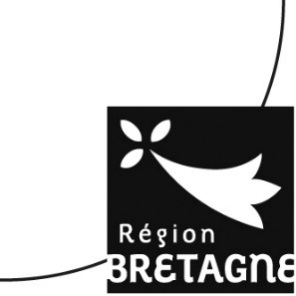 Direction des portsAntenne portuaire de BrestPôle Exploitation et DéveloppementDOSSIER DE CANDIDATUREPRESENTATION DU PORTEUR DE PROJETNom du ProjetPorteur de ProjetSociété Nom et présentation du porteur de projetAdresse /coordonnéesEmplacement souhaité :Comment avez-vous eu connaissance de cet appel à manifestation d’intérêt ?PRESENTATION DU CANDIDATDécrire votre expérience dans le projetDescription du porteur ou de l’équipe projetPropriétaire du/des Bateaux et/ou équipementsExploitant de bateaux et/ou équipementsPRESENTATION DE LA STRUCTURE ENVISAGEESociété déjà constituée                                                             Société en cours de constitution                                             Société à créer                                                                             Société déjà constituéeNom de la sociétéNom et fonction du représentantAdresseCoordonnéesN° RC ou Siret :Statut juridique de la structure :Capital :Activité/objet social de la société Appartenance à un groupe ?Oui                            Lequel ?                                                                                                            Non Société en cours de constitution ou à créerStatut juridique de la structure envisagée :Capital envisagé :Objet social envisagé :Appartenance à un groupe :Oui                            Lequel ?                                                                                                            Non Références (autres société dans lequel vous êtes Dirigeant (D), Actionnaire (A)Etat d’avancement de vos démarches de création d’entrepriseObservations que vous souhaitez porter à notre connaissance : PROJETNote descriptive de l’activité envisagée : type et période d’activité, liens avec le port et la ville, horaires et fréquences, emplacement, création de services nouveaux, consolidation de services existants, impact sur activités préexistantes, qualité du service apporté à l’usager, .... Fournir les éléments qui vous paraissent utiles pour en vérifier la faisabilité.(10 pages maximum)Performance économique de la proposition : solidité économique du projet : Chiffres d’affaires prévisionnel de l’activité envisagée et nombre d’emplois induit (maintien, création), retombées locales.(10 pages maximum)Performance énergétique et environnementale de la proposition : approche globale de maitrise des émissions de GES liée à l’activité (réduction des émission en exploitation, intégration du service dans la chaine multimodale de transport, approvisionnements et déplacements, etc. ), respect de l’environnement et des ressources naturelles (biodiversité, déchets, eau, air, etc. ), etc.(10 pages maximum)PLAN D’AFFAIRESEtude de marché effectuée :           OUI                                                                                 NON      Plan d’affaires détaillé sur 5 ans à fournir :Membres du personnel / nombre de salariés :Financement du projetMontant total des investissements prévus :Durée d’amortissement prévue :S’il s’agit d’une activité existante, données financières historiquesPublicitéSite internetArticle de presseInstitutionnelAutre	Nom sociétéN°RC ou SiretActivitéD/AAnnée 1Année 2Année 3Année 4Année 5Produits d’exploitationCharges d’exploitationDont dotation amortissementsDont dotation provisionsReprise amortissementsReprise provisionsRésultat  netType de financementMontant (€)Autofinancement / Fonds propresEmprunts bancairesSubventions / aides aux entreprisesAutres :Année N-2Année N-1Année NProduits d’exploitationRésultat  net